BSc-thesis contract CPT-81812 – BSc thesis Communication and Life Sciences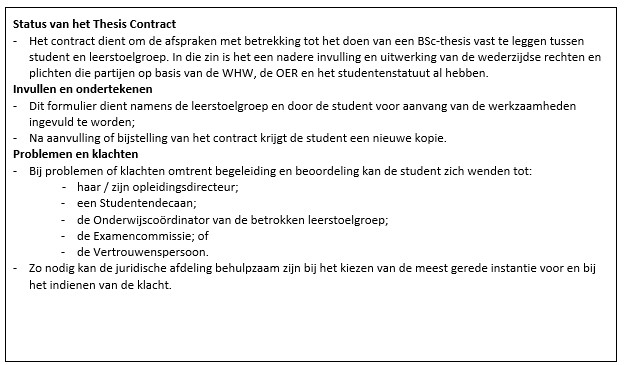 